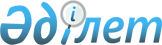 Саран қалалық мәслихатының 2020 жылғы 22 желтоқсандағы № 578 "2021-2023 жылдарға арналған қалалық бюджет туралы" шешіміне өзгерістер енгізу туралы
					
			Мерзімі біткен
			
			
		
					Қарағанды облысы Саран қалалық мәслихатының 2021 жылғы 4 қарашадағы № 75 шешімі. Қазақстан Республикасының Әділет министрлігінде 2021 жылғы 12 қарашада № 25130 болып тіркелді. Мерзімі өткендіктен қолданыс тоқтатылды
      Саран қалалық мәслихаты ШЕШТІ:
      1. Саран қалалық мәслихатының "2021-2023 жылдарға арналған қалалық бюджет туралы" 2020 жылғы 22 желтоқсандағы № 578 шешіміне (нормативтік құқықтық актілерді мемлекеттік тіркеу тізілімінде № 21951 болып тіркелген) келесі өзгерістер енгізілсін:
      1-тармақ жаңа редакцияда жазылсын: 
      "1. 2021-2023 жылдарға арналған қалалық бюджет тиісінше 1, 2, 3-қосымшаларға сәйкес, оның ішінде 2021 жылға 1-қосымшаға сәйкес, келесі көлемдерде бекітілсін:
      1) кірістер – 9 601 187 мың теңге, оның ішінде:
      салықтық түсімдер – 2 676 757 мың теңге;
      салықтық емес түсімдер – 21 002 мың теңге;
      негізгі капиталды сатудан түсетін түсімдер – 185 629 мың теңге;
      трансферттер түсімдері – 6 717 799 мың теңге;
      2) шығындар – 11 239 609 мың теңге;
      3) таза бюджеттік кредиттеу – -7043 мың теңге; 
      бюджеттік кредиттер – 0 мың теңге;
      бюджеттік кредиттерді өтеу – 7043 мың теңге; 
      4) қаржы активтерімен операциялар бойынша сальдо – 0 мың теңге:
      қаржы активтерін сатып алу – 0 мың теңге;
      мемлекеттің қаржы активтерін сатудан түсетін түсімдер – 0 мың теңге;
      5) бюджет тапшылығы (профициті) – - 1 631 379 мың теңге;
      6) бюджет тапшылығын қаржыландыру (профицитін пайдалану) – 1 631 379 мың теңге:
      қарыздар түсімі – 1 119 211 мың теңге;
      қарыздарды өтеу – 0 мың теңге;
      бюджет қаражатының пайдаланылатын қалдықтары – 512 168 мың теңге.";
      4-тармақ жаңа редакцияда жазылсын: 
      "4. Саран қаласы әкімдігінің 2021 жылға арналған резерві 3 291 мың теңге мөлшерінде бекітілсін.";
      көрсетілген шешімнің 1, 4–қосымшалары осы шешімнің 1, 2–қосымшаларына сәйкес жаңа редакцияда жазылсын. 
      2. Осы шешім 2021 жылғы 1 қаңтардан бастап қолданысқа енгізіледі. 2021 жылға арналған қалалық бюджет Саран қаласына 2021 жылға жоғары тұрған бюджеттерден бөлінген нысаналы трансферттер
					© 2012. Қазақстан Республикасы Әділет министрлігінің «Қазақстан Республикасының Заңнама және құқықтық ақпарат институты» ШЖҚ РМК
				
      Мәслихат хатшысы

О. Баймаганбетов
Саран қалалық
мәслихатының
2021 жылғы 4
қарашадағы
№ 75
шешіміне 1-қосымшаСаран қалалық мәслихатының
2020 жылғы 22 желтоқсандағы
№ 578 шешіміне 1 қосымша
Санаты
Санаты
Санаты
Санаты
Сомасы (мың теңге)
Сыныбы
Сыныбы
Сыныбы
Сомасы (мың теңге)
Кіші сыныбы
Кіші сыныбы
Сомасы (мың теңге)
Атауы
Сомасы (мың теңге)
1
2
3
4
5
І. Кірістер
9 601 187
1
Салықтық түсімдер
2 676 757
01
Табыс салығы
1 263 566
1
Корпоративтік табыс салығы
529062
2
Жеке табыс салығы
734504
03
Әлеуметтiк салық
591456
1
Әлеуметтік салық
591456
04
Меншiкке салынатын салықтар
709289
1
Мүлiкке салынатын салықтар
378573
3
Жер салығы
235256
4
Көлiк құралдарына салынатын салық
95416
5
Бірыңғай жер салығы
44
05
Тауарларға, жұмыстарға және қызметтерге салынатын ішкі салықтар
103429
2
Акциздер
2900
3
Табиғи және басқа да ресурстарды пайдаланғаны үшiн түсетiн түсiмдер
72652
4
Кәсiпкерлiк және кәсiби қызметтi жүргiзгенi үшiн алынатын алымдар
27877
08
Заңдық маңызы бар әрекеттерді жасағаны және (немесе) оған уәкілеттігі бар мемлекеттік органдар немесе лауазымды адамдар құжаттар бергені үшін алынатын міндетті төлемдер
9017
1
Мемлекеттік баж
9017
2
Салықтық емес түсiмдер
21002
01
Мемлекеттік меншіктен түсетін кірістер
14014
5
Мемлекет меншігіндегі мүлікті жалға беруден түсетін кірістер
13193
9
Мемлекет меншігінен түсетін басқа да кірістер
821
03
Мемлекеттік бюджеттен қаржыландырылатын мемлекеттік мекемелер ұйымдастыратын мемлекеттік сатып алуды өткізуден түсетін ақша түсімдері 
162
1
Мемлекеттік бюджеттен қаржыландырылатын мемлекеттік мекемелер ұйымдастыратын мемлекеттік сатып алуды өткізуден түсетін ақша түсімдері 
162
04
Мемлекеттік бюджеттен қаржыландырылатын, сондай-ақ Қазақстан Республикасы Ұлттық Банкінің бюджетінен (шығыстар сметасынан) ұсталатын және қаржыландырылатын мемлекеттік мекемелер салатын айыппұлдар, өсімпұлдар, санкциялар, өндіріп алулар
10
1
Мұнай секторы ұйымдарынан және Жәбірленушілерге өтемақы қорына түсетін түсімдерді қоспағанда, мемлекеттік бюджеттен қаржыландырылатын, сондай-ақ Қазақстан Республикасы Ұлттық Банкінің бюджетінен (шығыстар сметасынан) ұсталатын және қаржыландырылатын мемлекеттік мекемелер салатын айыппұлдар, өсімпұлдар, санкциялар, өндіріп алулар
10
06
Басқа да салықтық емес түсiмдер
6816
1
Басқа да салықтық емес түсiмдер
6816
3
Негізгі капиталды сатудан түсетін түсімдер
185629
01
Мемлекеттік мекемелерге бекітілген мемлекеттік мүлікті сату
147371
1
Мемлекеттік мекемелерге бекітілген мемлекеттік мүлікті сату
147371
03
Жердi және материалдық емес активтердi сату
38258
1
Жерді сату
15058
2
Материалдық емес активтерді сату 
23200
4
Трансферттердің түсімдері
6 717 799
02
Мемлекеттiк басқарудың жоғары тұрған органдарынан түсетiн трансферттер
6 717 799
2
Облыстық бюджеттен түсетiн трансферттер
6 717 799
Функционалдық топ
Функционалдық топ
Функционалдық топ
Функционалдық топ
Функционалдық топ
Сомасы (мың теңге)
Кіші функция
Кіші функция
Кіші функция
Кіші функция
Сомасы (мың теңге)
Бюджеттік бағдарламалардың әкімшісі
Бюджеттік бағдарламалардың әкімшісі
Бюджеттік бағдарламалардың әкімшісі
Сомасы (мың теңге)
Бағдарлама
Бағдарлама
Сомасы (мың теңге)
Атауы
Сомасы (мың теңге)
1
2
3
4
5
6
II. Шығындар
11 239 609
01
Жалпы сипаттағы мемлекеттiк қызметтер 
626957
1
Мемлекеттiк басқарудың жалпы функцияларын орындайтын өкiлдi, атқарушы және басқа органдар
280435
112
Аудан (облыстық маңызы бар қала) мәслихатының аппараты
43003
001
Аудан (облыстық маңызы бар қала) мәслихатының қызметін қамтамасыз ету жөніндегі қызметтер
43003
122
Аудан (облыстық маңызы бар қала) әкімінің аппараты
237432
001
Аудан (облыстық маңызы бар қала) әкімінің қызметін қамтамасыз ету жөніндегі қызметтер
236153
003
Мемлекеттік органның күрделі шығыстары
1279
2
Қаржылық қызмет
79015
459
Ауданның (облыстық маңызы бар қаланың) экономика және қаржы бөлімі
2637
003
Салық салу мақсатында мүлікті бағалауды жүргізу
2637
489
Ауданның (облыстық маңызы бар қаланың) мемлекеттік активтер және сатып алу бөлімі
76378
001
Жергілікті деңгейде мемлекеттік активтер мен сатып алуды басқару саласындағы мемлекеттік саясатты іске асыру жөніндегі қызметтер
25496
003
Мемлекеттік органның күрделі шығыстары
98
005
Жекешелендіру, коммуналдық меншікті басқару, жекешелендіруден кейінгі қызмет және осыған байланысты дауларды реттеу
17784
007
Коммуналдық меншікке мүлікті сатып алу
33000
5
Жоспарлау және статистикалық қызмет
185
459
Ауданның (облыстық маңызы бар қаланың) экономика және қаржы бөлімі
185
061
Бюджеттік инвестициялар және мемлекеттік-жекешелік әріптестік, оның ішінде концессия мәселелері жөніндегі құжаттаманы сараптау және бағалау
185
9
Жалпы сипаттағы өзге де мемлекеттiк қызметтер
267322
454
Ауданның (облыстық маңызы бар қаланың) кәсіпкерлік және ауыл шаруашылығы бөлімі
64325
001
Жергілікті деңгейде кәсіпкерлікті және ауыл шаруашылығын дамыту саласындағы мемлекеттік саясатты іске асыру жөніндегі қызметтер
64325
459
Ауданның (облыстық маңызы бар қаланың) экономика және қаржы бөлімі
64385
001
Ауданның (облыстық маңызы бар қаланың) экономикалық саясатын қалыптастыру мен дамыту, мемлекеттік жоспарлау, бюджеттік атқару және коммуналдық меншігін басқару саласындағы мемлекеттік саясатты іске асыру жөніндегі қызметтер
63885
015
Мемлекеттік органның күрделі шығыстары
500
492
Ауданның (облыстық маңызы бар қаланың) тұрғын үй-коммуналдық шаруашылығы, жолаушылар көлігі, автомобиль жолдары және тұрғын үй инспекциясы бөлімі
138612
001
Жергілікті деңгейде тұрғын үй-коммуналдық шаруашылық, жолаушылар көлігі, автомобиль жолдары және тұрғын үй инспекциясы саласындағы мемлекеттік саясатты іске асыру жөніндегі қызметтер
138214
013
Мемлекеттік органның күрделі шығыстары
398
02
Қорғаныс
30485
1
Әскери мұқтаждар
24606
122
Аудан (облыстық маңызы бар қала) әкімінің аппараты
24606
005
Жалпыға бірдей әскери міндетті атқару шеңберіндегі іс-шаралар
24606
2
Төтенше жағдайлар жөнiндегi жұмыстарды ұйымдастыру
5879
122
Аудан (облыстық маңызы бар қала) әкімінің аппараты
5879
006
Аудан (облыстық маңызы бар қала) ауқымындағы төтенше жағдайлардың алдын алу және оларды жою
4880
007
Аудандық (қалалық) ауқымдағы дала өрттерінің, сондай-ақ мемлекеттік өртке қарсы қызмет органдары құрылмаған елдi мекендерде өрттердің алдын алу және оларды сөндіру жөніндегі іс-шаралар
999
03
Қоғамдық тәртіп, қауіпсіздік, құқықтық, сот, қылмыстық-атқару қызметі
28116
9
Қоғамдық тәртіп және қауіпсіздік саласындағы басқа да қызметтер
28116
492
Ауданның (облыстық маңызы бар қаланың) тұрғын үй-коммуналдық шаруашылығы, жолаушылар көлігі, автомобиль жолдары және тұрғын үй инспекциясы бөлімі
28116
021
Елдi мекендерде жол қозғалысы қауiпсiздiгін қамтамасыз ету
28116
06
Әлеуметтiк көмек және әлеуметтiк қамсыздандыру
801898
1
Әлеуметтiк қамсыздандыру
35837
451
Ауданның (облыстық маңызы бар қаланың) жұмыспен қамту және әлеуметтік бағдарламалар бөлімі
35837
005
Мемлекеттік атаулы әлеуметтік көмек 
35837
2
Әлеуметтiк көмек
554706
451
Ауданның (облыстық маңызы бар қаланың) жұмыспен қамту және әлеуметтік бағдарламалар бөлімі
554706
002
Жұмыспен қамту бағдарламасы
185809
006
Тұрғын үйге көмек көрсету
6569
007
Жергілікті өкілетті органдардың шешімі бойынша мұқтаж азаматтардың жекелеген топтарына әлеуметтік көмек
98521
010
Үйден тәрбиеленіп оқытылатын мүгедек балаларды материалдық қамтамасыз ету
841
014
Мұқтаж азаматтарға үйде әлеуметтiк көмек көрсету
129680
017
Оңалтудың жеке бағдарламасына сәйкес мұқтаж мүгедектерді протездік-ортопедиялық көмек, сурдотехникалық құралдар, тифлотехникалық құралдар, санаторий-курорттық емделу, міндетті гигиеналық құралдармен қамтамасыз ету, арнаулы жүріп-тұру құралдары, қозғалуға қиындығы бар бірінші топтағы мүгедектерге жеке көмекшінің және есту бойынша мүгедектерге қолмен көрсететін тіл маманының қызметтері мен қамтамасыз ету
96043
023
Жұмыспен қамту орталықтарының қызметін қамтамасыз ету
37243
9
Әлеуметтiк көмек және әлеуметтiк қамтамасыз ету салаларындағы өзге де қызметтер
211355
451
Ауданның (облыстық маңызы бар қаланың) жұмыспен қамту және әлеуметтік бағдарламалар бөлімі
211355
001
Жергілікті деңгейде халық үшін әлеуметтік бағдарламаларды жұмыспен қамтуды қамтамасыз етуді іске асыру саласындағы мемлекеттік саясатты іске асыру жөніндегі қызметтер
75752
011
Жәрдемақыларды және басқа да әлеуметтік төлемдерді есептеу, төлеу мен жеткізу бойынша қызметтерге ақы төлеу
860
021
Мемлекеттік органның күрделі шығыстары
4114
050
Қазақстан Республикасында мүгедектердің құқықтарын қамтамасыз етуге және өмір сүру сапасын жақсарту
117153
094
Әлеуметтік көмек ретінде тұрғын үй сертификаттарын беру
621
113
Төменгі тұрған бюджеттерге берілетін нысаналы ағымдағы трансферттер
12855
07
Тұрғын үй-коммуналдық шаруашылық
4 287 107
1
Тұрғын үй шаруашылығы
1 847 503
467
Ауданның (облыстық маңызы бар қаланың) құрылыс бөлімі
1 650 531
003
Коммуналдық тұрғын үй қорының тұрғын үйін жобалау және (немесе) салу, реконструкциялау
1 293 792
004
Инженерлік-коммуникациялық инфрақұрылымды жобалау, дамыту және (немесе) жайластыру
272739
098
Коммуналдық тұрғын үй қорының тұрғын үйлерін сатып алу
84000
492
Ауданның (облыстық маңызы бар қаланың) тұрғын үй-коммуналдық шаруашылығы, жолаушылар көлігі, автомобиль жолдары және тұрғын үй инспекциясы бөлімі
196972
003
Мемлекеттік тұрғын үй қорын сақтауды үйымдастыру
19620
005
Авариялық және ескiрген тұрғын үйлердi бұзу
177352
2
Коммуналдық шаруашылық
1410378
467
Ауданның (облыстық маңызы бар қаланың) құрылыс бөлімі
1177695
005
Коммуналдық шаруашылығын дамыту
1144935
006
Сумен жабдықтау және су бұру жүйесін дамыту
32760
492
Ауданның (облыстық маңызы бар қаланың) тұрғын үй-коммуналдық шаруашылығы, жолаушылар көлігі, автомобиль жолдары және тұрғын үй инспекциясы бөлімі
232683
011
Шағын қалаларды жылумен жабдықтауды үздіксіз қамтамасыз ету
91792
012
Сумен жабдықтау және су бұру жүйесінің жұмыс істеуі
140891
3
Елді-мекендерді көркейту
1029226
492
Ауданның (облыстық маңызы бар қаланың) тұрғын үй-коммуналдық шаруашылығы, жолаушылар көлігі, автомобиль жолдары және тұрғын үй инспекциясы бөлімі
1029226
015
Елдi мекендердегі көшелердi жарықтандыру
108362
016
Елдi мекендердiң санитариясын қамтамасыз ету
25904
017
Жерлеу орындарын ұстау және туыстары жоқ адамдарды жерлеу
5031
018
Елдi мекендердi абаттандыру және көгалдандыру
889929
08
Мәдениет, спорт, туризм және ақпараттық кеңістiк
397347
1
Мәдениет саласындағы қызмет
87032
455
Ауданның (облыстық маңызы бар қаланың) мәдениет және тілдерді дамыту бөлімі
87032
003
Мәдени-демалыс жұмысын қолдау
87032
2
Спорт
75160
465
Ауданның (облыстық маңызы бар қаланың) дене шынықтыру және спорт бөлімі
73752
001
Жергілікті деңгейде дене шынықтыру және спорт саласындағы мемлекеттік саясатты іске асыру жөніндегі қызметтер
21510
004
Мемлекеттік органның күрделі шығыстары
500
005
Ұлттық және бұқаралық спорт түрлерін дамыту
44272
006
Аудандық (облыстық маңызы бар қалалық) деңгейде спорттық жарыстар өткiзу
2420
007
Әртүрлi спорт түрлерi бойынша аудан (облыстық маңызы бар қала) құрама командаларының мүшелерiн дайындау және олардың облыстық спорт жарыстарына қатысуы
5050
467
Ауданның (облыстық маңызы бар қаланың) құрылыс бөлімі
1408
008
Cпорт объектілерін дамыту
1408
3
Ақпараттық кеңiстiк
94051
455
Ауданның (облыстық маңызы бар қаланың) мәдениет және тілдерді дамыту бөлімі
85701
006
Аудандық (қалалық) кiтапханалардың жұмыс iстеуi
72599
007
Мемлекеттiк тiлдi және Қазақстан халқының басқа да тiлдерін дамыту
13102
456
Ауданның (облыстық маңызы бар қаланың) ішкі саясат бөлімі
8350
002
Мемлекеттік ақпараттық саясат жүргізу жөніндегі қызметтер
8350
9
Мәдениет, спорт, туризм және ақпараттық кеңiстiктi ұйымдастыру жөнiндегi өзге де қызметтер
141104
455
Ауданның (облыстық маңызы бар қаланың) мәдениет және тілдерді дамыту бөлімі
59105
001
Жергілікті деңгейде тілдерді және мәдениетті дамыту саласындағы мемлекеттік саясатты іске асыру жөніндегі қызметтер
43841
010
Мемлекеттік органның күрделі шығыстары
250
032
Ведомстволық бағыныстағы мемлекеттік мекемелер мен ұйымдардың күрделі шығыстары
10150
113
Төменгі тұрған бюджеттерге берілетін нысаналы ағымдағы трансферттер
4864
456
Ауданның (облыстық маңызы бар қаланың) ішкі саясат бөлімі
81999
001
Жергілікті деңгейде ақпарат, мемлекеттілікті нығайту және азаматтардың әлеуметтік сенімділігін қалыптастыру саласында мемлекеттік саясатты іске асыру жөніндегі қызметтер
57169
003
Жастар саясаты саласында іс-шараларды іске асыру
24830
10
Ауыл, су, орман, балық шаруашылығы, ерекше қорғалатын табиғи аумақтар, қоршаған ортаны және жануарлар дүниесін қорғау, жер қатынастары
25685
6
Жер қатынастары
25685
463
Ауданның (облыстық маңызы бар қаланың) жер қатынастары бөлімі
25685
001
Аудан (облыстық маңызы бар қала) аумағында жер қатынастарын реттеу саласындағы мемлекеттік саясатты іске асыру жөніндегі қызметтер
23285
004
Жердi аймақтарға бөлу жөнiндегi жұмыстарды ұйымдастыру
2400
11
Өнеркәсіп, сәулет, қала құрылысы және құрылыс қызметі
100244
2
Сәулет, қала құрылысы және құрылыс қызметі
100244
467
Ауданның (облыстық маңызы бар қаланың) құрылыс бөлімі
65299
001
Жергілікті деңгейде құрылыс саласындағы мемлекеттік саясатты іске асыру жөніндегі қызметтер
65299
468
Ауданның (облыстық маңызы бар қаланың) сәулет және қала құрылысы бөлімі
34945
001
Жергілікті деңгейде сәулет және қала құрылысы саласындағы мемлекеттік саясатты іске асыру жөніндегі қызметтер
26479
003
Аудан аумағында қала құрылысын дамыту схемаларын және елді мекендердің бас жоспарларын әзірлеу
7997
004
Мемлекеттік органның күрделі шығыстары
469
12
Көлiк және коммуникация
800033
1
Автомобиль көлiгi
754465
492
Ауданның (облыстық маңызы бар қаланың) тұрғын үй-коммуналдық шаруашылығы, жолаушылар көлігі, автомобиль жолдары және тұрғын үй инспекциясы бөлімі
754465
020
Көлік инфрақұрылымын дамыту
5000
023
Автомобиль жолдарының жұмыс істеуін қамтамасыз ету
415799
045
Аудандық маңызы бар автомобиль жолдарын және елді-мекендердің көшелерін күрделі және орташа жөндеу
333666
9
Көлiк және коммуникациялар саласындағы өзге де қызметтер
45568
492
Ауданның (облыстық маңызы бар қаланың) тұрғын үй-коммуналдық шаруашылығы, жолаушылар көлігі, автомобиль жолдары және тұрғын үй инспекциясы бөлімі
45568
037
Әлеуметтік маңызы бар қалалық (ауылдық), қала маңындағы және ауданішілік қатынастар бойынша жолаушылар тасымалдарын субсидиялау
45568
13
Басқалар
46998
3
Кәсiпкерлiк қызметтi қолдау және бәсекелестікті қорғау
31572
454
Ауданның (облыстық маңызы бар қаланың) кәсіпкерлік және ауыл шаруашылығы бөлімі
2397
006
Кәсіпкерлік қызметті қолдау
2397
467
Ауданның (облыстық маңызы бар қаланың) құрылыс бөлімі
29175
026
"Бизнестің жол картасы-2025" бизнесті қолдау мен дамытудың бірыңғай бағдарламасы шеңберінде индустриялық инфрақұрылымды дамыту
29175
9
Басқалар
15426
459
Ауданның (облыстық маңызы бар қаланың) экономика және қаржы бөлімі
3291
012
Ауданның (облыстық маңызы бар қаланың) жергілікті атқарушы органының резерві
3291
467
Ауданның (облыстық маңызы бар қаланың) құрылыс бөлімі
12135
085
Шағын және моноқалаларда бюджеттік инвестициялық жобаларды іске асыру
12135
14
Борышқа қызмет көрсету
79087
1
Борышқа қызмет көрсету
79087
459
Ауданның (облыстық маңызы бар қаланың) экономика және қаржы бөлімі
79087
021
Жергілікті атқарушы органдардың облыстық бюджеттен қарыздар бойынша сыйақылар мен өзге де төлемдерді төлеу бойынша борышына қызмет көрсету
79087
15
Трансферттер
4 015 652
1
Трансферттер
4 015 652
459
Ауданның (облыстық маңызы бар қаланың) экономика және қаржы бөлімі
4 015 652
006
Пайдаланылмаған (толық пайдаланылмаған) нысаналы трансферттерді қайтару
56663
024
Заңнаманы өзгертуге байланысты жоғары тұрған бюджеттің шығындарын өтеуге төменгі тұрған бюджеттен ағымдағы нысаналы трансферттер
3 685 932
038
Субвенциялар
273057
ІІІ. Таза бюджеттік кредиттеу
-7043
Бюджеттік кредиттер
0
Санаты
Санаты
Санаты
Санаты
Сомасы (мың теңге)
Сыныбы
Сыныбы
Сыныбы
Сомасы (мың теңге)
Кіші сыныбы
Кіші сыныбы
Сомасы (мың теңге)
Атауы
Сомасы (мың теңге)
1
2
3
4
5
Бюджеттік кредиттерді өтеу
7043
 5
Бюджеттік кредиттерді өтеу
7043
01
Бюджеттік кредиттерді өтеу
7043
1 1
Мемлекеттік бюджеттен берілген бюджеттік кредиттерді өтеу
7043
Функционалдық топ
Функционалдық топ
Функционалдық топ
Функционалдық топ
Функционалдық топ
Сомасы (мың теңге)
Кіші функция
Кіші функция
Кіші функция
Кіші функция
Сомасы (мың теңге)
Бюджеттік бағдарламалардың әкiмшiсi
Бюджеттік бағдарламалардың әкiмшiсi
Бюджеттік бағдарламалардың әкiмшiсi
Сомасы (мың теңге)
Бағдарлама
Бағдарлама
Сомасы (мың теңге)
Атауы
Сомасы (мың теңге)
1
2
3
4
5
6
IV. Қаржы активтерімен операциялар бойынша сальдо
0
Қаржы активтерін сатып алу
0
Санаты
Санаты
Санаты
Санаты
Сомасы (мың теңге)
Сыныбы
Сыныбы
Сыныбы
Сомасы (мың теңге)
Кіші сыныбы
Кіші сыныбы
Атауы
1
2
3
4
5
Мемлекеттің қаржы активтерін сатудан түсетін түсімдер
0
Атауы
Сомасы (мың теңге)
1
2
V. Бюджеттің тапшылығы (профициті)
- 1 631 379
VI. Бюджет тапшылығын (профицитін пайдалану) қаржыландыру
1 631 379Саран қалалық
мәслихатының
2021 жылғы 4
қарашадағы
№ 75
шешіміне 2-қосымшаСаран қалалық мәслихатының
2020 жылғы 22 желтоқсандағы
№ 578 шешіміне 4-қосымша
Атауы
Сома, (мың теңге)
1
2
Барлығы
2 136 883 
оның ішінде:
Ағымдағы нысаналы трансферттер
1013195
республикалық бюджеттен
352317
оның ішінде:
мемлекеттік атаулы әлеуметтік көмек төлеуге, оның ішінде
29173
мемлекеттік атаулы әлеуметтік көмек төлеуге
23760
кепілдендірілген әлеуметтік пакетке, оның ішінде төтенше жағдайға байланысты азық-түлік-тұрмыстық жиынтықтармен қамтамасыз етуге
5413
Қазақстан Республикасында мүгедектердің құқықтарын қамтамасыз етуге және өмір сүру сапасын жақсартуға, оның ішінде:
48206
мүгедектерді міндетті гигиеналық құралдармен қамтамасыз ету нормаларын ұлғайтуға
14771
ымдау тілі маманының қызмет көрсетуге
4781
техникалық көмекші құралдар тізбесін кеңейту
16678
тифлотехникалық құралдар
11976
еңбек нарығын дамытуға бағытталған іс-шараларды іске асыруға, оның ішінде:
91616
еңбекақы төлемін жарым-жартылай субсидиялауға
6255
жастар практикасына
5213
жаңа бизнес идеяларды іске асыруға мемлекеттік гранттар беруге, оның ішінде NEET санатындағы жастар, аз қамтылған көп балалы отбасылардың мүшелері, аз қамтылған еңбекке жарамды мүгедектер
11668
қоғамдық жұмыстар
68480
мүгедектерді жұмысқа орналастыру үшін арнайы жұмыс орындарын құруға жұмыс берушінің шығындарын субсидиялауға 
4200
халықты әлеуметтік қорғаудың мемлекеттік ұйымдарында арнаулы әлеуметтік қызмет көрсететін қызметкерлердің жалақысына қосымша ақы белгілеуге
73732
мәдениет ұйымдары мен мұрағат мекемелеріндегі ерекше еңбек жағдайлары үшін мемлекеттік мәдениет ұйымдары мен мұрағат мекемелерінің басқарушы және негізгі персоналына лауазымдық айлықақысына қосымша ақылар белгілеуге
21390
халықтың әлеуметтік осал топтары және (немесе) аз қамтылған көп балалы отбасылар үшін коммуналдық тұрғын үй қорының тұрғын үйін сатып алуға
84000
облыстық бюджеттен
660878
жұмыспен қамтуды және жаппай кәсіпкерлікті дамытудың 2017-2021 жылдарға арналған мемлекеттік бағдарламасы шеңберінде еңбек нарығында сұранысқа ие біліктіліктер мен дағдылар бойынша қысқа мерзімді кәсіптік оқытуға
7682
спорт ұйымдарының материалдық-техникалық базасын күтіп ұстауға және нығайтуға
1456
Қазақстан Республикасында мүгедектердің құқықтарын қамтамасыз етуге және өмір сүру сапасын жақсартуға, оның ішінде:
67327
арнайы қозғалыс құралдары (кресло-арбалар)
4548
сурдотехникалық құралдар
2102
тифлотехникалық құралдар
6268
санаторийлы-курорттық емдеу
34177
протездік-ортопедиялық бұйымдар
14062
тұрғын үй-коммуналдық шаруашылығына 
590583
Дамуға арналған нысаналы трансферттер 
1 123 688
республикалық бюджеттен
257320
оның ішінде:
Қарағанды облысы Саран қаласы Макаренко көшесіндегі тұрғын үйлерге инженерлік-коммуникациялық инфрақұрылым (сумен жабдықтау бөлімі) салу 
86979
Қарағанды облысы Саран қаласы Горняк шағынауданындағы тұрғын үйлерге инженерлік-коммуникациялық инфрақұрылым (сумен жабдықтау бөлімі) салу 
170341
облыстық бюджеттен
866368
Саран қаласы, Рабочая көшесі, №2 үй аймағында орналасқан ірі панельді бес қабатты бес кіреберісті тұрғын үйдің құрылысы. №1 үй
153047
Саран қаласы, Рабочая көшесі, №2 үй аймағында орналасқан ірі панельді бес қабатты бес кіреберісті тұрғын үйдің құрылысы. №2 үй
312646
3-шағынаудандағы 13-үйді реконструкциялау
372500
Саран қаласында Yutong маркалы арнайы техника шығару үшін газ құбырын салу
24872
Саран қаласында "QazTehna" сумен қамтамасыз ету үшін №45 барлау-пайдалану ұңғымасын бұрғылау
3303